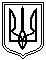 Миколаївська міська рада	Постійна комісії міської ради з питань промисловості, транспорту,енергозбереження, зв'язку, сфери послуг, підприємництва та торгівліПРОЕКТ  ПРОТОКОЛУ  №11611.04.2018     м. Миколаїв   каб. 357Засідання постійної комісії міської ради     з питань промисловості, транспорту, енергозбереження, зв'язку, сфери послуг,  підприємництва та торгівліГолова комісії - Євтушенко В.В. Секретар комісії – Садиков В.В.Члени  комісії: Шульгач С.В., Ісаков С.М.  Картошкін К.Е. ЗАПРОШЕНІ:Сєнкевич СО.Ф. – міський головаАндрієнко Ю.Г. – заступник міського головиДиндаренко С.І. – заступник міського головиБондаренко С.М. – в.о. директора департаменту праці та соціального захисту населення ММР.Манушевич О.Л. – начальник УТЗтК ММРМатвєєв В.А. – в.о. директора КП ММР «Миколаївелектротранс» Нефьодов О.А. – голова комісії з реорганізації – заступник начальника управління містобудування та архітектури ММР.Єфименко О.В. -  в.о. начальника управління земельних ресурсів ММР.Курляк О.М. - заступник директора департаменту – начальник управління з розвитку споживчого ринку департаменту економічного розвитку ММРКупина М.В. – громадянин міста МиколаєваГО МООІ «Злагода» Значок В.М. – начальник юридичного відділу КП ММР «Миколаївелектротранс»ПОРЯДОК ДЕННИЙ:Звернення КП ММР «Миколаївелектротранс» за вихідним №625 від 04.04.2018 щодо додаткового фінансування мінімальної потреби КП ММР «Миколаївелетротранс» у сумі 32 млн. грн.. при розподілі бюджетних коштів.Для обговорення питання запрошені:Сєнкевич СО.Ф. – міський головаАндрієнко Ю.Г. – заступник міського головиМатвєєв В.А. - в.о. директора КП ММР «Миколаївелектротранс»Звернення департаменту праці та соціального захисту населення ММР за вихідним №09.1530/04 від 03.04.2018 з приводу збільшення річних лімітних асигнувань на компенсаційні виплати на пільговий проїзд електротранспортом окремим категоріям громадян за рахунок коштів міського бюджету.Для обговорення питання запрошено:Андрієнко Ю.Г. – заступник міського головиДиндаренко С.І. – заступник міського головиБондаренко С.М. – в.о. директора департаменту праці та соціального захисту населення ММР.Положення про тимчасові споруди (питання перенесено з розгляду від 27.03.2018 протокол №113).Для обговорення питання запрошені:Андрієнко Ю.Г. – заступник міського головиДиндаренко С.І. – заступник міського головиНефьодов О.А. – голова комісії з реорганізації – заступник начальника управління містобудування та архітектури ММР.Єфименко О.В. -  в.о. начальника управління земельних ресурсів ММР.Курляк О.М. - заступник директора департаменту – начальник управління з розвитку споживчого ринку департаменту економічного розвитку ММРЗвернення начальника юридичного відділу КП ММР «Миколаївелектротранс» за вхідним №5255 від 05.04.2018 щодо призначення незалежної депутатської перевірки.Для обговорення питання запрошені:Манушевич О.Л. – начальник УТЗтК ММРМатвєєв В.А. – в.о. директора КП ММР «Миколаївелектротранс»Значок В.М. – начальник юридичного відділу КП ММР «Миколаївелектротранс»Звернення ГО «МООІ» «Злагода» за вхідним №5250 від 04.04.2018 та звернення громадянина Купини М.П. за вхідним №5251 від 04.04.2018 щодо забезпечення цілодобового безперешкодного та безпечного доступу до пішохідного переходу з парку «Ліски» біля адміністрації ринку «Штрассе».Для обговорення питання запрошені:Купина М.В. – громадянин міста МиколаєваГО МООІ «Злагода» 